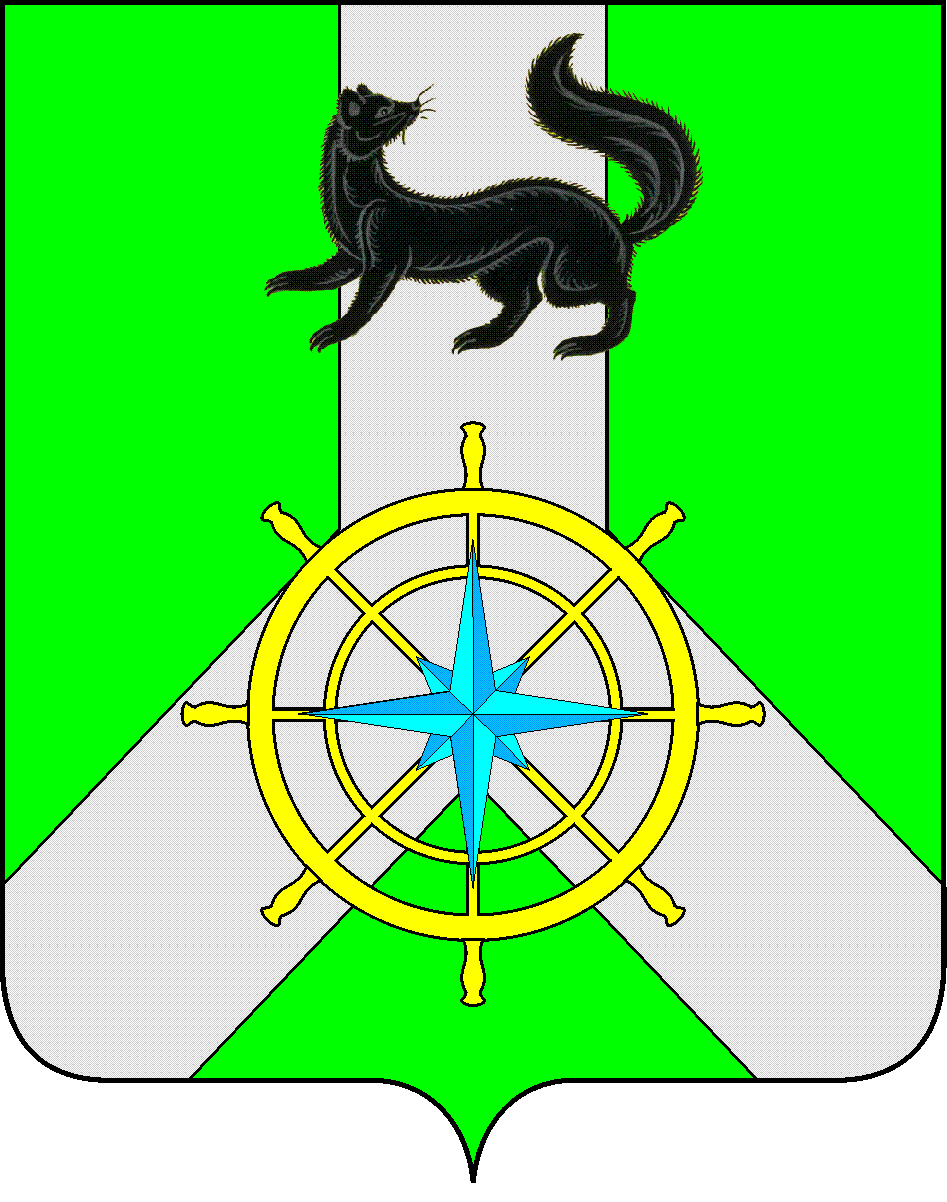 Р О С С И Й С К А Я   Ф Е Д Е Р А Ц И ЯИ Р К У Т С К А Я   О Б Л А С Т ЬК И Р Е Н С К И Й   М У Н И Ц И П А Л Ь Н Ы Й   Р А Й О НА Д М И Н И С Т Р А Ц И Я П О С Т А Н О В Л Е Н И Е        Во исполнение Постановления Правительства Иркутской области от 23 января 2024 года № 33-пп «О предоставлении иных межбюджетных трансфертов на восстановление мемориальных сооружений и объектов, увековечивающих память погибших при защите Отечества», в соответствии с р.3 п.1 пп.2, п.6,7,8 «Положения о порядке и условиях предоставления межбюджетных трансфертов из бюджета МО Киренский район бюджетам городских и сельских поселений Киренского района», утвержденного Решением Думы  Киренского муниципального района от 28 сентября 2016г. №191/6,  в целях   реализации Соглашения о предоставлении в 2024 году иного межбюджетного трансферта на восстановление мемориальных сооружений и объектов, увековечивающих память погибших при защите Отечества за №467 от 13.02.2024г., в рамках реализации мероприятий муниципальной программы «Содействие  в проведении  районных мероприятий Киренского района на 2022-2027 годы»,  руководствуясь  постановлением  №65 от 09 февраля 2024 года ««Об утверждении Порядка и  Положения», статьей 39,55 Устава муниципального образования Киренский районП О С Т А Н О В Л Я Е Т:1. Предоставить межбюджетные трансферты из бюджета МО Киренский район бюджетам Киренского муниципального образования в сумме 813,0 (восемьсот тринадцать тысяч) рублей, Алексеевского муниципального  образования в сумме 271,0 (двести семьдесят одна) тысяча рублей.2. Финансовому управлению администрации Киренского муниципального района внести изменения в сводную бюджетную роспись на 2024 год согласно п.1 настоящего постановления.3. Разместить  настоящее постановление на сайте администрации Киренского муниципального района.. Постановление вступает в силу со дня подписания.5. Контроль за исполнением настоящего постановления оставляю за собой.Мэр  района                                                                                                   К.В. СвистелинПодготовила: О.С. СлезкинаЛист согласования к Постановлению № 103 от 01  марта  2024г.«Согласовано»Заместитель мэра по экономике и финансамЧудинова Е.А._______________________Начальник Финансового управления Шалда Е.А._________________________Правовой отделТетерина М.В._____________________От  01 марта   2024 г.№ 103г.Киренск «О  распределении иных  межбюджетных трансфертов»